Geografía 4° año ~ D-100 “Divina Providencia” 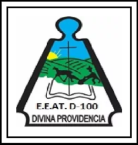 Tema: Trabajo de cierreFecha de entrega: hasta 18/11Formas de manejo, apropiación e ideas de poder sobre los bienes naturales“La disponibilidad de los bienes naturales es desigual, esto genera una lucha constante por su apropiación. En esta dinámica surgen varios actores sociales donde se ven reflejados diversos niveles de poder (empresas, el Estado, las comunidades, organizaciones, etc.) Actores decisores y no decisores con desigual posición y capacidad de negociación.En relación a estas formas de manejo, la tecnología juega un papel fundamental, ¿Quiénes poseen esta capacidad? ¿Cómo la manejan? ¿Cuál es el papel de las empresas?“El espacio geográfico se vuelve un elemento de disputa y tensión, donde confluyen intereses contrapuestos y se persiguen finalidades diferentes”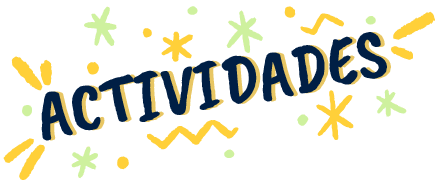 Seleccionar un bien natural para trabajar (el mismo puede ser un bien común o estratégico)Armar un escrito (mínimo 2 páginas de extensión), describir características, localización, problemáticas en relación a su disponibilidad o utilización.Retomar los conceptos trabajados, por ejemplo: formas de manejo, apropiación, esta idea de poder, diferencias entre los países, relación con conceptos como centro-periferia, análisis referido a problema o conflicto ambiental, etc.